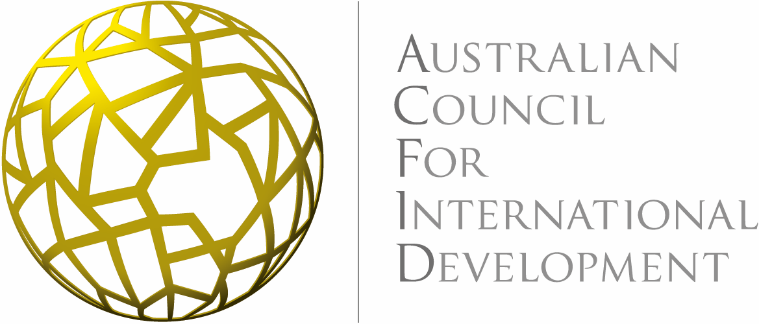 *THIS PAGE TO BE COMPLETED BY THOSE ORGANISATIONS THAT ARE APPLYING FOR SIGNATORY STATUS*PLEASE SUBMIT AS AN ATTACHMENT TO THE APPLICATION FORMMust submit all:   A fully completed ACFID Code Compliance Self-Assessment and be broadly compliant in all areas 7.3.1 Policy: Non-development activity8.2.1 Policy: Financial wrongdoing  (outline how your agency meets the Principle and Obligations)8.2.1 Partner memoranda of understanding, or similar management tools used for partner due diligence1.4.1 Policy: Child safeguarding5.1.1, 5.1.2 Policy: Partnership commitment policy4.3.2, 4.4.1 Policy: Monitoring, evaluation and learning process7.3.2 Policy: Complaints8.3, 6.1.1 Transparency: Latest annual report 7.1.1, 7.4.1, 7.4.2: Governing Instrument (Constitution, or Memorandum and Articles of Association)8.2.4, 8.3.2, 8.3.3: Most recent Audited financials Copy of business registrationCopy of Australian Charities and Not for Profits Commission registrationCode of Conduct Information:Has your organisation including staff and the governing body (please tick):Noted the annual fees and are able to pay fees on invoice.ACFID Code of Conduct Signatory and/or ACFID Membership Fees are payable annually on invoice. See schedule of fees http://www.acfid.asn.au/code-of-conduct/becoming-a-signatory/annual-fees  ATTACHMENT           ADOCUMENTS REQUIRED FOR ORGANISATIONS APPLYING FOR SIGNTORY STATUS